令和5年1月27日環境安全委員会委員　殿各部局廃液処理担当係長　殿　各研究室等排出責任者　殿環境安全委員会委員長　冨安卓滋不要薬品（不用薬品）の回収について【時間変更】不要薬品の回収を以下の通り実施します。今回の回収対象は以下の①、②です：「不要薬品処理申込書」およびで申請済みの不要薬品（不用薬品）　なお、液体のもので1L以上の残量がある場合は廃液回収に出してください。「不明試薬・不明廃液」のうち、回収区分が「不要薬品」となっているもの専用の段ボール箱に入れて各部局の回収場所に搬出し、積み込みが終了するまで立会ってください。回収に使用する段ボールは無料配布しますので、別紙「不要薬品の回収方法」をご確認ください。廃棄にあたって「薬品管理システム（CRIS)」への情報の反映を忘れずにお願いします。回収日: 令和5年2月9日（木）回収時間・場所: 桜ケ丘　	 9：00～9：20	（医歯学総合研究科棟2 東側玄関外のピロティ）水産　		 9：40		（水産学部1号館玄関）教育　		10：00		（教育学部旧無機廃液処理施設）共通教育　	10：10		（共通教育棟3号館と4号館の間）理　　		10：15		（理学部3号館　入口）工　　		10：30		（理工系総合研究棟　北側屋外通路付近）農・共同獣医　　	10：45		（農学部研究棟Ｃ　入口）（学共施設等はお近くの回収場所に搬出してください。）・不要薬品は専用の段ボール箱に入れて搬出してください。・段ボール箱上面に排出者の所属と名前をマジックで記入してください。・薬品の飛散・漏出がないよう、しっかりとふたを閉め、容器が破損しないように緩衝材（新聞紙等）を詰めて梱包してください。・回収時間厳守で回収場所に搬出してください。・アサヒプリテック㈱鹿児島事業所が回収作業を行います。（別紙）不要薬品の回収方法●不要薬品回収用段ボールの配布　1月25日（水）より以下の場所で段ボールを配布しますので、必要数を取りに来てください。　段ボールの大きさは465mmX325mmX295mmで、1箱に500ml試薬瓶20本相当を入れることができます。（各研究室の必要数の目安は配布場所に掲示しています。不足する場合は追加分を持ち出してかまいませんが、環境安全センターにご一報ください。）郡元地区：共通教育棟4号館1階東側階段下　倉庫下荒田地区：水産学部会計係より配布桜ケ丘地区：旧　歯科時間外当直室●不要薬品（不明廃棄物）の梱包方法　・不要薬品等の容器のふたをきちんとしめて密閉する。キャップが無い場合は別の容器に入れ替える。　（3 Lガロン瓶の場合、上部のふたが完全には閉められないことがありますが、その場合はガムテープで止めておいてください）　・段ボールに不要薬品を容器ごと入れ、容器と容器の間に新聞紙等を緩衝材として敷き詰める。（容器1本1本を緩衝材で保護する必要はありませんが、輸送中に容器が破損しないように配慮してください。）・不要薬品と不明廃棄物、液体と固体が1箱に混在しても構いません。効率的に梱包してください。　・段ボールを閉じ、ガムテープで封をする。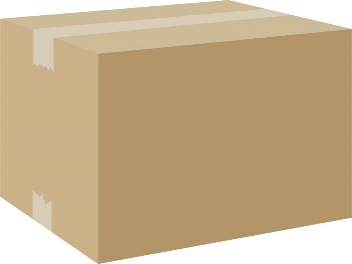 　・段ボール上面に排出者の部局と名前をマジックで記入する。 　　　　　　　　　　　　　　　　　　　　　　　　　　　　　　　　　　　　　　　　記入例→　回収時の積み込みを効率的に行うために同一規格の段ボールを使用しています。不要薬品等の本数が少数・小容量でも段ボールの大きさを変えずに使用してください。　ご不明点がある場合は環境安全センターにご相談ください。●回収当日の留意点　各部局の回収場所に時間に余裕をもって搬出してください。　回収時に段ボール箱の中身の確認はしません。申込したもの以外は段ボール箱に入れないでください。数量に変更があった場合は、回収に立ち会っている環境安全センターの職員に申し出てください。【本件担当】　　環境安全センター　濱田　　　haieki@km.kagoshima-u.ac.jp　　　　　　　　　　　